Приложение 2 к Регламенту Совета народных депутатовБеловского городского округа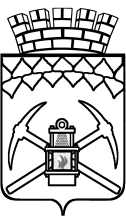 Кемеровская область - КузбассСОВЕТ НАРОДНЫХ ДЕПУТАТОВ БЕЛОВСКОГО ГОРОДСКОГО ОКРУГАРЕШЕНИЕДата                      №    Заголовок текста    	В  связи  (в  соответствии,  на  основании)... Совет народных депутатовБеловского городского округаРЕШИЛ:1.1.1.1.2.2.3.  Настоящее решение вступает в силу после …..4. Контроль за исполнением настоящего решения возложить на …...ПредседательСовета народных депутатовБеловского городского округа                                                   И.О. ФамилияПлан рассылки: Администрация Беловского городского округа, Прокуратура...